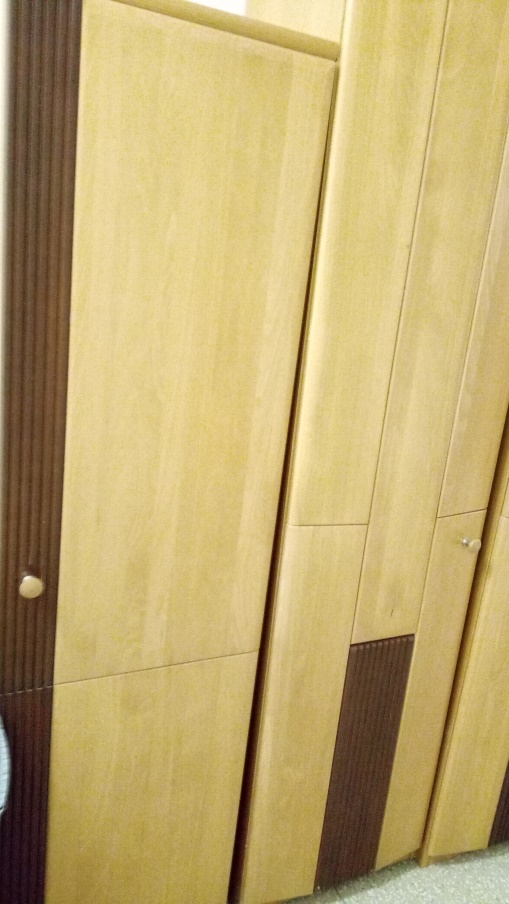 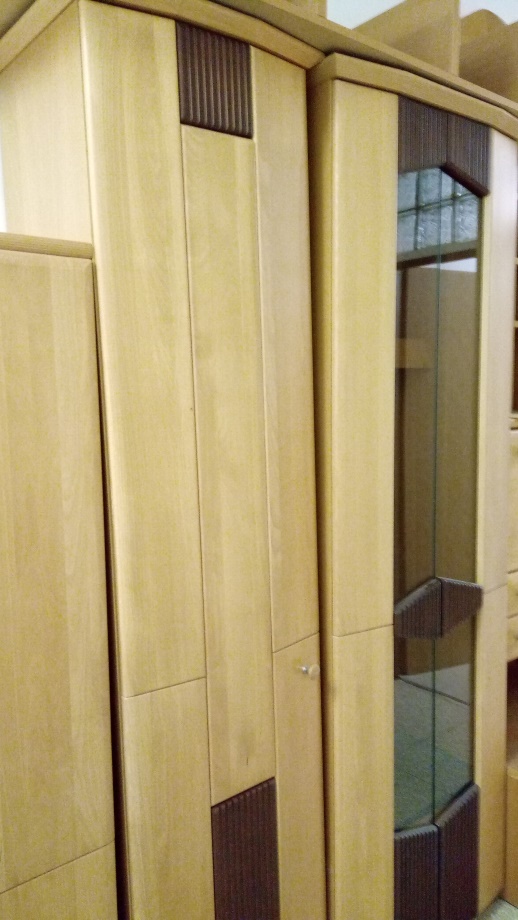              b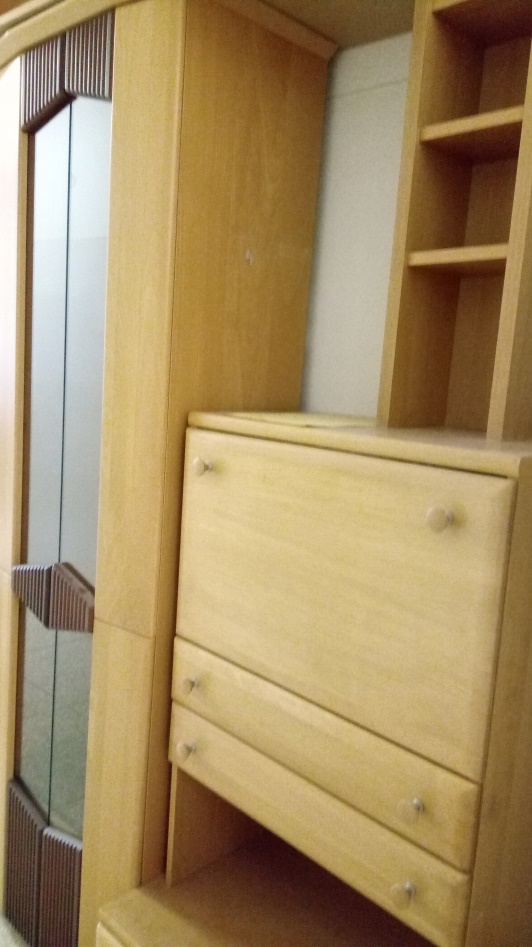 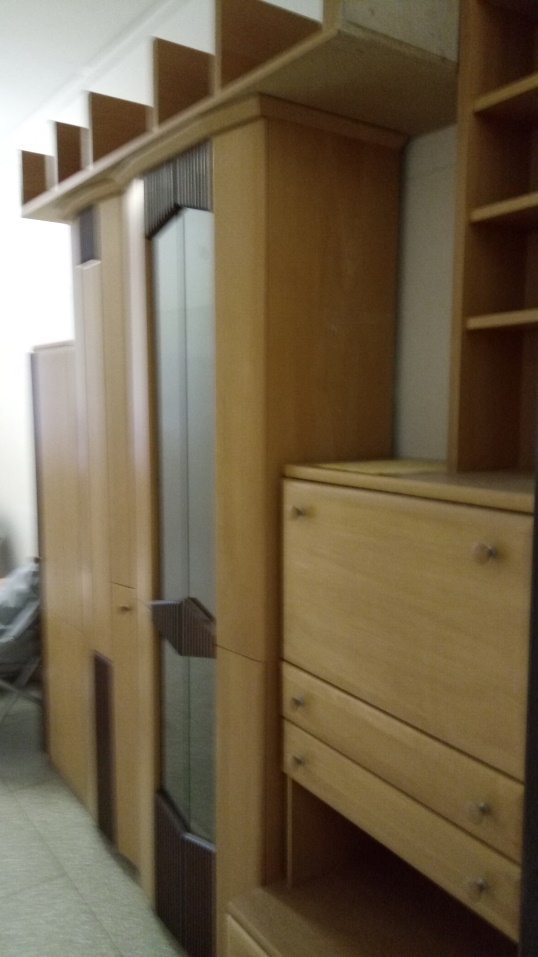 